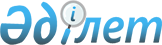 Об утверждении Порядка взаимодействия Комитета по статистике Министерства национальной экономики Республики Казахстан с Министерством здравоохранения Республики Казахстан при проведении национальной переписи населения Республики Казахстан в 2020 году на объектах Министерства здравоохранения Республики КазахстанСовместный приказ Председателя Комитета по статистике Министерства национальной экономики Республики Казахстан от 24 декабря 2019 года № 190 и Министра здравоохранения Республики Казахстан от 31 декабря 2019 года № 777
      В соответствии с подпунктом 2) пункта 7 Правил и сроков проведения национальных переписей, утвержденных постановлением Правительства Республики Казахстан от 11 октября 2010 года № 1049, пунктом 3 Плана мероприятий по проведению национальной переписи населения Республики Казахстан в 2020 году, утвержденного постановлением Правительства Республики Казахстан от 19 июня 2019 года № 419, а также подпунктом 266-52) пункта 17 Положения о Министерстве национальной экономики Республики Казахстан, утвержденного постановлением Правительства Республики Казахстан от 24 сентября 2014 года № 1011, ПРИКАЗЫВАЕМ:
      1. Утвердить прилагаемый Порядок взаимодействия Комитета по статистике Министерства национальной экономики Республики Казахстан с Министерством здравоохранения Республики Казахстан при проведении национальной переписи населения Республики Казахстан в 2020 году на объектах Министерства здравоохранения Республики Казахстан.
      2. Комитету по статистике Министерства национальной экономики Республики Казахстан в установленном законодательством порядке обеспечить:
      1) размещение настоящего совместного приказа на интернет-ресурсе Комитета по статистике Министерства национальной экономики Республики Казахстан;
      2) направление настоящего совместного приказа на казахском и русском языках в Республиканское государственное предприятие на праве хозяйственного ведения "Институт законодательства и правовой информации Республики Казахстан" для официального опубликования и включения в Эталонный контрольный банк нормативных правовых актов Республики Казахстан;
      3) настоящий совместный приказ довести для исполнения до должностных лиц.
      3. Контроль за исполнением настоящего совместного приказа возложить на курирующих соответствующее направление деятельности заместителя Председателя Комитета по статистике Министерства национальной экономики Республики Казахстан и вице-министра здравоохранения Республики Казахстан.
      4. Настоящий совместный приказ вводится в действие со дня его подписания последним из сторон. Порядок взаимодействия Комитета по статистике Министерства национальной экономики Республики Казахстан с Министерством здравоохранения Республики Казахстан при проведении национальной переписи населения Республики Казахстан в 2020 году на объектах Министерства здравоохранения Республики Казахстан Глава 1. Общие положения
      1. Постановлением Правительства Республики Казахстан от 19 июня 2019 года № 419 "О проведении национальной переписи населения Республики Казахстан в 2020 году" утверждены сроки проведения национальной переписи населения Республики Казахстан в период с 1 по 30 октября 2020 года (далее – перепись населения) и План мероприятий по проведению национальной переписи населения Республики Казахстан в 2020 году (далее – План).
      2. Координация деятельности центральных и местных исполнительных органов при проведении переписи населения приказом Министра национальной экономики Республики Казахстан от 22 августа 2019 года № 208 возложена на специальную комиссию для решения организационных и инструктивных вопросов, связанных с подготовкой и проведением национальной переписи населения Республики Казахстан в 2020 году, в состав которой от Министерства здравоохранения Республики Казахстан включен вице-министр здравоохранения Республики Казахстан (по согласованию).
      3. Министерством здравоохранения Республики Казахстан (далее – МЗ РК) оказывается содействие (обеспечение доступа) переписному персоналу территориальных органов Комитета по статистике Министерства национальной экономики Республики Казахстан при проведении переписи населения в государственных учреждениях и организациях, находящихся в ведении Министерства здравоохранения Республики Казахстан и его ведомств.
      4. В соответствии с Планом, а также приказом Председателя Комитета по статистике Министерства национальной экономики Республики Казахстан от 7 октября 2019 года № 11 "Об утверждении переписных листов для проведения национальной переписи населения Республики Казахстан в 2020 году" (зарегистрирован в Реестре государственной регистрации нормативных правовых актов под № 19465) (далее – приказ) переписи населения подлежат все постоянно проживающие в стране респонденты, входящие в состав домашнего хозяйства в том числе лица, находящиеся на стационарном лечении (граждане Республики Казахстан, иностранные граждане, лица без гражданства) в государственных учреждениях и организациях, находящихся в ведении Министерства здравоохранения Республики Казахстан и его ведомств (далее – объекты МЗ РК) включая временно отсутствующих и временно проживающих и (или) пребывающих (далее – респонденты).
      Учет населения при проведении переписи населения осуществляется по состоянию на момент 00:00 часов по времени города Нур-Султана с 30 сентября на 1 октября 2020 года.
      Перепись населения проводится с использованием двух методов сбора информации:
      1) опрос респондентов переписным персоналом путем заполнения электронных переписных листов с использованием планшета с 1 по 30 октября 2020 года;
      2) одновременно с началом переписи населения в первые 15 (пятнадцать) календарных дней с 1 по 15 октября 2020 года перепись населения проводится в онлайн режиме посредством сети Интернет на специализированном сайте "www.sanaq.gov.kz", после регистрации и самозаполнения электронных переписных листов на указанном сайте. Глава 2. Проведение переписи населения
      5. Перепись населения на объектах МЗ РК проводится путем заполнения электронных переписных листов респондентами самостоятельно в онлайн режиме на сайте "www.sanaq.gov.kz" или их опрос переписным персоналом территориальных органов статистики на планшетах.
      6. При невозможности личного опроса респондента, сведения для заполнения переписных листов переписной персонал территориальных органов статистики получают в администрации объектов МЗ.
      7. При прохождении переписи в онлайн режиме посредством сети Интернет респонденты, подлежащие переписи, проходят регистрацию на сайте "www.sanaq.gov.kz". После успешной регистрации и авторизации заполняются электронные переписные листы. Заполненные переписные листы автоматически попадают в Базу данных переписи населения.
      Руководители объектов МЗ РК создают условия для прохождения переписи населения в онлайн режиме (обеспечение помещениями и компьютерами с выходом в Интернет).
					© 2012. РГП на ПХВ «Институт законодательства и правовой информации Республики Казахстан» Министерства юстиции Республики Казахстан
				Утвержден
совместным приказом
Председателя Комитета
по статистике Министерства
национальной экономики
Республики Казахстан
от 24 декабря 2019 года
№ 190
и Министра здравоохранения
Республики Казахстан
от 31 декабря 2019 года
№ 777